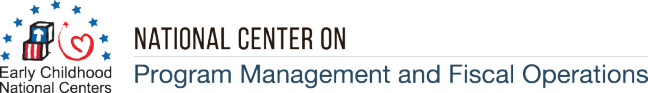 OMB Control Number: 	0970-0401   Expiration Date:    	5/31/2021  PMFO Workshop Feedback SurveyThank you for participating in the [workshop name/intensive event name]. To help ensure the quality of our services, we ask that you complete the following feedback survey. This brief survey is voluntary, and all feedback will be kept private. To further protect your privacy please refrain from including personally identifiable information in open-ended responses. Please note that some survey items use a multi-point scale. If you are taking the survey on your phone, you may have to scroll down to see the entire scale. When finished, click the "Submit" button at the bottom of the final page to record your responses. You are free to move throughout the survey and change responses until you click "Submit". THE PAPERWORK REDUCTION ACT OF 1995 (Pub. L. 104-13)Public reporting burden for this collection of information is estimated to average approximately 5 minutes per response, including the time for reviewing instructions, gathering and maintaining the data needed, and reviewing the collection of information.An agency may not conduct or sponsor, and a person is not required to respond to, a collection of information unless it displays a currently valid OMB control number.Overall Workshop FeedbackQ1. What is your primary organizational affiliation?Head Start / Early Head Start granteeHS / EHS Childcare Partnership granteeChild care program (non-Head Start)Federal / Regional OfficeRegional Training / Technical Assistance NetworkOther ______________________Q2. What is your primary role within your organization?DirectorAssistant Director / Associate DirectorCFOBoard of Directors / Tribal Council Manager / CoordinatorFamily Advocate / Family Services Policy CouncilFederal / Regional Office Staff (specify title) __________________Regional Training / Technical Assistance Network Staff (specify title) ____________________Other ____________________Q3. How many years have you served in this role?Less than 1 year1 to 4 years5 to 9 years10 or more yearsFor the following questions, please think about the [name of workshop/intensive event] in its entirety.Q4. Please select your level of agreement with the following statements about the training:Q5. Please let us know whether you found the content presented during the [insert event name] to be too simple, too advanced, or just about right.Far too advancedA bit too advancedAbout rightA bit too simpleFar too simpleQ6. Before this training, my knowledge of the content/topics addressed can be best described as…No knowledgeMinimal knowledgeModerate knowledgeA high level of knowledgeQ7. After this training, my knowledge of the content/topics addressed can be best described as…No knowledgeMinimal knowledgeModerate knowledgeA high level of knowledgeQ8. Please identify one concept or skill you learned during the [insert event name] that you will use in your work.Q9. Is there anything that you expected to learn during the [insert event name] that you didn’t?Q10. Please select your level of agreement with the following statements about the presenters and materials of the [insert event name]:* Two of these four items will be randomly chosen for each participant using our survey program’s random question generator. Q11. I was satisfied with the overall quality of this training.Strongly agreeAgreeDisagreeStrongly disagreeQ12. [For those who disagree or strongly disagree]  What about the training detracted from your satisfaction?Q13. Would you recommend this training to your peers?YesYes, with reservationsNoQ14. How could this training be more inclusive of or responsive to diverse audiences?Q15. Other comments:Activity Specific FeedbackReviewer’s Note: The following stock question blocks may be customized and used to provide feedback regarding the individual activities offered during the workshop/intensive event on an as-needed basis.The following questions relate more specifically to the activities covered at this workshop/intensive event:Activity 1: [insert name of activity]Activity 2: [insert name of activity]Activity 3: [insert name of activity]Q1. Activity 1: [insert name of activity]. I was satisfied with this portion of the training.Strongly agreeAgreeDisagreeStrongly disagreeDon’t know / Not applicableQ2. Please identify one concept or skill you learned related to this activity that you will use in your work.Q3. Activity 2: [insert name of activity]. I was satisfied with this portion of the training.Strongly agreeAgreeDisagreeStrongly disagreeDon’t know / Not applicableQ4. Please identify one concept or skill you learned related to this activity that you will use in your work.Q5. Activity 3: [insert name of activity]. I was satisfied with this portion of the training.Strongly agreeAgreeDisagreeStrongly disagreeDon’t know / Not applicableQ6. Please identify one concept or skill you learned related to this activity that you will use in your work.Strongly agreeAgreeDisagreeStrongly disagreeDon't know / NAThe training deepened my knowledge of the topics presented.The content of the training was relevant to my work.The information presented was respectful, non-judgmental, and supportive of diverse populations (i.e., free from stereotypes or bias).The content of the training was inclusive of diverse cultural experiences and backgrounds.The training provided me with knowledge of available resources.I learned something during this training that I plan to use in my work.I plan to share the information received during the training with others.Strongly agreeAgreeDisagreeStrongly disagreeDon't know / NAThe presenter(s) were knowledgeable in the content area(s).*The presenter(s) were responsive to participants’ questions.*The presenter(s) were effective in engaging participants.*I found the presentation materials easy to read and understand.*The resources provided during the training were relevant and useful for my work.The presenter(s) conveyed important constructs effectively.